Year 3 PE Autumn 1 – Gymnastics and Multi-Skills Year 3 PE Autumn 1 – Gymnastics and Multi-Skills Year 3 PE Autumn 1 – Gymnastics and Multi-Skills Year 3 PE Autumn 1 – Gymnastics and Multi-Skills Year 3 PE Autumn 1 – Gymnastics and Multi-Skills Year 3 PE Autumn 1 – Gymnastics and Multi-Skills Year 3 PE Autumn 1 – Gymnastics and Multi-Skills Year 3 PE Autumn 1 – Gymnastics and Multi-Skills Year 3 PE Autumn 1 – Gymnastics and Multi-Skills Year 3 PE Autumn 1 – Gymnastics and Multi-Skills GymnasticsGymnasticsGymnasticsGymnasticsGymnasticsMulti-skills Multi-skills Multi-skills Multi-skills Multi-skills Sticky KnowledgeSticky KnowledgeSticky KnowledgeSticky KnowledgeI can travel in different ways changing speed and direction.I can travel in different ways changing speed and direction.I can travel at different speeds.I can travel at different speeds.I can travel with an object.I can travel with an object.I can travel with a partner.I can travel with a partner.I can aim and send a ball.I can aim and send a ball.I can complete a stag jump.I can complete a stag jump.I can use my hands and feet to receive a ball.I can use my hands and feet to receive a ball.I can create symmetrical and asymmetrical shapes with my body.I can create symmetrical and asymmetrical shapes with my body.I can use underarm and overarm to send an object.I can use underarm and overarm to send an object.I can complete a forwards roll.I can complete a forwards roll.I can combine a variety of skill and use them in a game.I can combine a variety of skill and use them in a game.I can create a short sequence of 6 elements using what I have learned. I can create a short sequence of 6 elements using what I have learned. Keywords:Keywords:Keywords:Keywords:Travel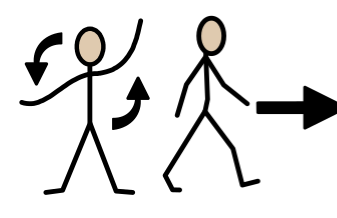 Aim  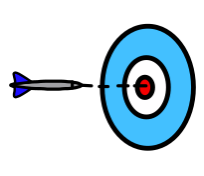 Aim  Aim  Aim  Speed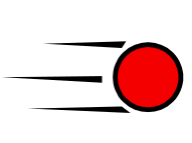 Jump 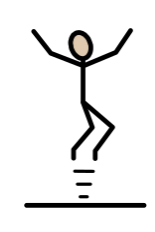 Jump Jump Jump Send 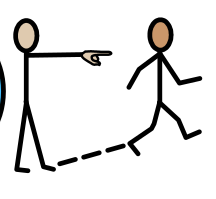 Receive 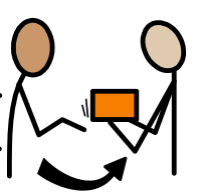 Receive Receive Receive Partner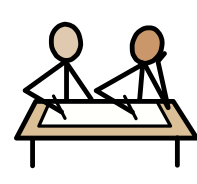 Asymmetrical  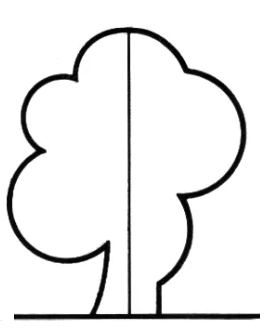 Asymmetrical  Asymmetrical  Asymmetrical  Underarm 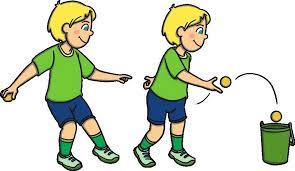 Overarm 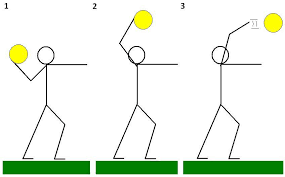 Overarm Overarm Overarm Symmetrical  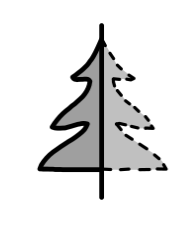 Shape  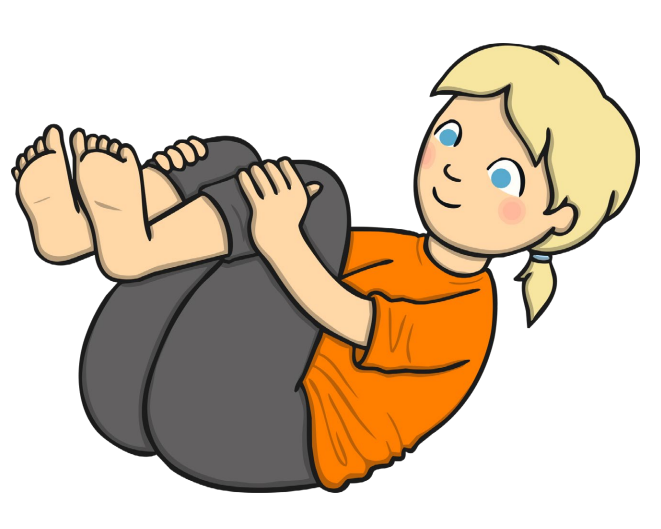 Shape  Shape  Shape  Combine 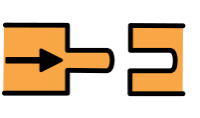 Roll  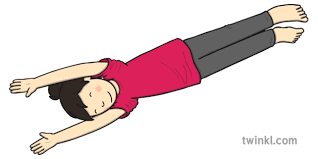 Sequence  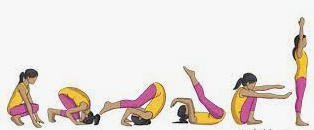 Sequence  Sequence  Sequence  